       社團法人高雄市家庭照顧者關懷協會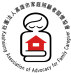 誠摯邀請您加入家庭照顧者關懷協會工作團隊~誠徵職稱: 社工員(師)一名福利制度: 勞健保、勞退、團保、尾牙、年終獎金、員工旅遊休假制度: 週休二日、國定假日休假薪資結構: 面議工作內容:1.執行家庭照顧者支持服務專案業務2.活動規劃與執行管理3.長期照顧相關諮詢與資源連結4.志工管理5.其他交辦事項其他需求:	1.國、台語溝通良好者2.具備機車或汽車駕照，並自備交通工具3.有相關工作經驗者佳工作地址:  高雄市三民區十全一路68巷34號工作時間:  08：00-17：00 或 8:30-17:30連絡人:   林總幹事連絡電話: (07)322-5005連絡e-mail: kh.caregiver@gmail.com